
До 26 марта заполни анкету по ссылке https://ru.surveymonkey.com/r/HOST_4  и присоединись к команде организаторов Чемпионата Мира по футболу FIFA 2018 в России™! НЕ УПУСТИ СВОЙ ШАНС!
Агентство SPN Communications является оператором Официальной программы гостеприимства Чемпионата, матчи которого пройдут в 11 городах России с 14 июня по 15 июля. Мы ищем кандидатов на вакансию хостесс/хост для работы в зонах гостеприимства на стадионах проведения матчей. Работа персонала оплачиваемая, с предоставлением питания, трансферов к месту проведения матчей.

Основные требования к кандидатам: возраст 18-35 лет; знание английского языка; гражданство Россия.

Отбор персонала проходит на конкурсной основе. Для участия в конкурсе необходимо заполнить заявку/анкету по ссылке выше. Успешно прошедшие этап анкетирования кандидаты будут приглашены на очный этап устных индивидуальных собеседований во второй половине марта и апреле 2018 года.

Интересующие вопросы об участии в Программе ждем по адресу FWC2018-VLG@spncomms.com
ТОРОПИСЬ! Сбор анкет осуществляется до 26 марта 2018 года.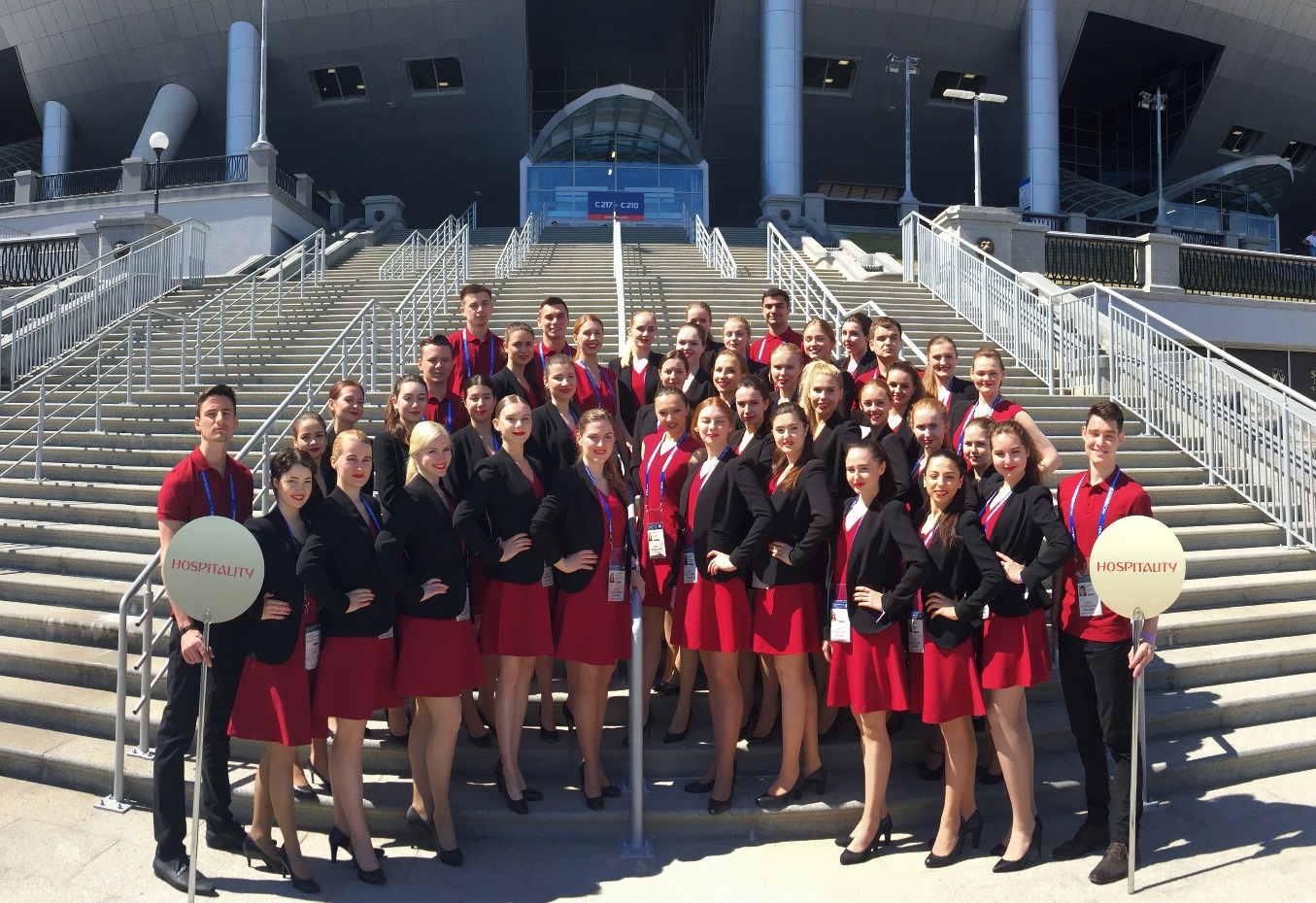 